Superintendent’s Memo #094-20
COMMONWEALTH of VIRGINIA 
Department of Education
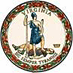 DATE:	April 13, 2020TO: 	Division SuperintendentsFROM: 	James F. Lane, Ed.D., Superintendent of Public InstructionSUBJECT: 	Multidivision Online ProvidersAs school divisions develop instructional plans in response to the extended school closures associated with the COVID-19 pandemic, the Virginia Department of Education (VDOE) would like to remind school divisions of the opportunities provided through multidivision online providers (MOP).As provided in § 22.1-212.23 et seq., the Code of Virginia allows school divisions to offer online instruction to students using a private organization, educational institution or nonprofit virtual school organization that meets Board of Education approval criteria to operate as a MOP. Entities seeking MOP approval from the Board of Education should review the instructions and approval process found on the Online Provider Application website.MOPs supply virtual teachers coupled with online content to K-12 students. Providers may offer one course or a full array of courses as an online course or program provider contracted with a local school division. Approved MOPs and a list of the courses that they are approved to provide may be accessed via this online query tool.Questions regarding the multidivision online provider program should be directed to Dr. Meg Foley, Virtual Learning Specialist, via email at meg.foley@doe.viriginia.gov or by phone at 804-786-0877.JFL/MF/ce